Divisão Norte Americana Leitura para Ofertório em 2018Nossa missão como igreja é “alcançar o território da Divisão Norte-Americana com a  mensagem  adventista  do  sétimo  dia distintiva e cristocêntrica de esperança e plenitude.” O ministério da mordomia esta dedicado a ajudar os membros    a captarem essa visão. Fundos recebidos por meio dos dízimos produzem um efeito na pregação do evangelho para salvar os perdidos.Doações sistemáticas fazem parte do estilo de vida de um mordomo fiel. Quando devolvemos o dizimo, nós reconhecemos que Deus é o dono de tudo. Ao dar ofertas expressamos nossa gratidão pelo o que Deus tem feito por nós. Deus ama ao que dá com alegria e Ele escolheu este método para apoiar aqueles que pregam o evangelho para alcançar o mundo com a mensagem de Jesus.Vocês vão encontrar um extensa seleção de videos que enfatizam várias ofertas ao visitar nosso site: www.nadstewardship.org. Você pode usá-los em conjunto com os apelo das ofertas ou  em lugar deles. Eles duram em média um minuto e meio a dois minutos.Mordomia fiel é um assunto do coração. Não damos para receber amor e bênçãos de Deus. Damos porque já recebemos o amor e as bênçãos de Deus. Damos porque nossos corações e vidas estão cheios de alegria pelo Senhor, e dar é uma resposta natural. Damos porque queremos por em prática o caráter de Deus de generosidade abundante—especialmente demonstrado através da dádiva do presente supremo: A vida de Seu Filho.Que as bênçãos de Deus estejam sobre vocês ao ajudarem os outros a experimentarem a alegria da mordomia fiel.John Mathews DiretorBonita J. Shields Diretora AssociadaSobre o AutorJames Hoffer é um pastor Adventista. Ele serviu a igreja por 46 anos como pastor  nas  Associações de Ohio, Michigan, e Chesapeake, incluindoseis anos como departamental no Uruguay e no Brasil. Ele é escritor, palestrante, orador, poeta,     editor, 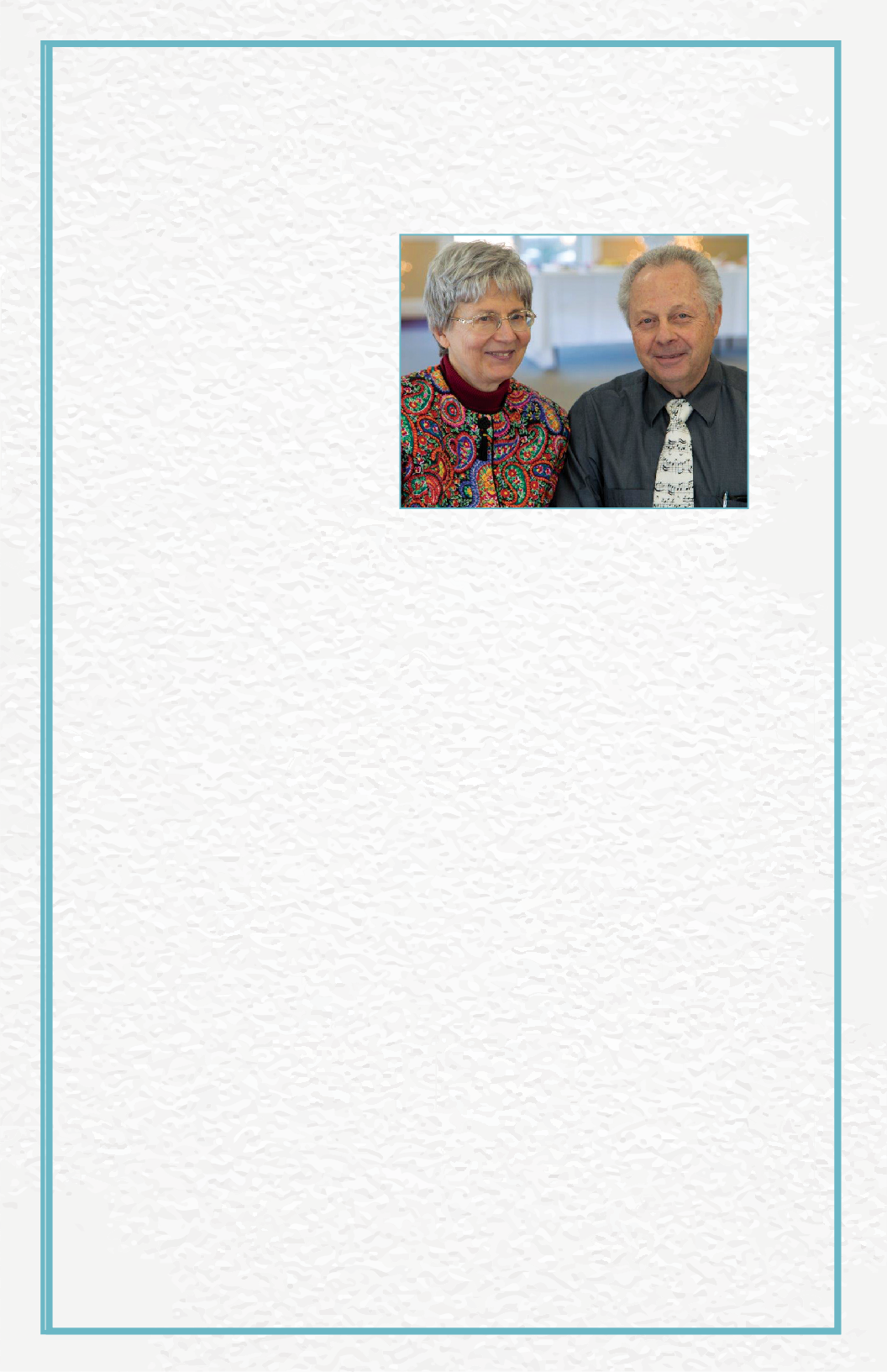 músico e um linguista fluente em português e espanhol com um conhecimento básico de alemão e italiano. Depois de se jubilar, ele foi editor e revisor de texto para Review and Herald em Hagerstown, Maryland. A recente publicação de seu livro, Secrets and Mysteries of the Lost Ark: A Bible Adventure [Segredos e mistérios da arca perdida: Uma aventura bíblica] (www. lostarkseminar.com) proporcionou-lhe convites para falar em diversos acampamentos, retiros pastorais e igrejas.O pastor Hoffer também é um operador de radio amador no sinal KW8T, e desde 1985 tem servido a como presidente da Associação Internacional Adventista de Radio Amadores (www. aarai.org).Ele e sua esposa Ruth residem em Berkeley Springs, West Virginia.A respeito das leituraEste material pode  ser  traduzido,  impresso,  ou  copiado  por entidades da IASD sem permissão adicional. Materiais republicados deverão incluir a legenda: Ministério de Mordomia da Divisão Norte Americana.
Os versos bíblicos são da Almeida Revista e Atualizada. Copyright © Sociedade Bíblica do Brasil, 1998, 1993.A respeito do piano de doações pessoaisA Divisão Norte Americana encoraja o uso do Plano de Doações Pessoais. Este plano foi desenvolvido para ajudar membros em doações sistemáticas. Este plano sugere que além de devolver 10% do seu salário, os membros dediquem certas percentagens as ofertas em três categorias principais:Orçamento da Igreja local: de 3 a 5 porcentoProjetos de Desenvolvimento da Associação: de 1 a 2 porcento (Educação, evangelismo, Escola Bíblia de Férias, acampamentos de verão, e revistas da união)Orçamento Mundial: de 1 a 3 porcentoOferta do Décimo Terceiro Sábado - 2018Divisão Interamericana	31 de março* Divisão Norte-Americana	30 de junho* Divisão Norte do Pacifico	29 setembro* Divisão Sul do Pacifico	29 de dezembro*Fundo de Inversão - 2018União Norte do Pacifico* União dos Lagos** Projeto Especial de DesenvolvimentoQuerido Apresentador:Obrigado por sua disposição em partilhar estes apelos de oferta com sua congregação. É uma responsabilidade maravilhosa     e gratificante. A maneira como você apresenta estas leituras pode determinar quão efetiva elas serão. Aqui estão algumas sugestões para você considerar antes de partilha-las:Ore: Ore pelo poder do Espírito Santo. Ore para que Deus use suas palavras para falar aos corações da congregação.Pratique: Leia o apelo pelo menos três vezes para se familiarizar com ele. Encontre palavras chaves (pode sublinhá-las e destacá- las) para enfatizá-las durante a leitura. Tente apresentar essas leituras com excelência.Preparo: Poderá haver momentos quando outros materiais são enviados a sua igreja para distribuir junto com o apelo. Por favor use-os de forma apropriada e planeje a forma como eles poderão ser utilizados da maneira mas eficaz.Apresente com paixão: Leia devagar e de modo claro. É uma responsabilidade enorme dirigir o louvor das ofertas. Encha o seu coração com os pensamentos apresentados e Deus fará o resto.Que Deus lhe abençoe ricamente e que Ele fale através de você ao fazermos juntos esta caminhada em 2018janeiro 6ORÇAMENTO DA IGREJA LOCALFazendo o balanço. Para empresas e negócios cujo ano fiscal coincide com o ano do calendário, a primeira semana de janeiro é decisiva. Os números que eles mostram tem um impacto direto no imposto que devem pagar.  Uma  pessoa comum não teria  a menor ideia da complexidade deste processo. Mercadorias disponiveis, mercadorias vendidas, mercadorias em trânsito, matéria prima, equipamento incluindo veiculos, etc. Tudo entra na conta, e dependendo do tamanho da empresa ou loja, geralmente requer a colaboração de uma equipe de pessoas.Na esfera pessoal, o inicio do ano é um momento oportuno para o cristão fazer um “balanço espiritual.” Era isso que acontecia no fim do ano judaico durante o Dia da Expiação. A Bíblia registra deste modo: “Disse mais o Senhor a Moisés: Mas,   aos dez deste mês sétimo, será o Dia da Expiação; tereis santa convocação e afligireis a vossa alma; trareis oferta queimada ao Senhor” (Lev 23:26–27). A Nova Versão Internacional traduz a expressão “afligireis a vossa alma” como “humilhem-se.” Essa expressão se refere a um tempo especial de jejum, oração e, sem dúvida, auto-exame.Como eu lidei com as minhas obrigações de mordomia no ano passado? Como lidarei com elas neste ano? Doemos liberalmente não apenas para a oferta de hoje, mas nesta semana façamos um plano de doação sistemática que envolva nós e nossas famílias em 2018.janeiro	13PROJETOS ESPECIAIS DE NOSSA ASSOCIACÃO LOCALO GPS do Cristão. A igreja Adventista do Sétimo Dia de Frederick, Maryland (EUA), está muito bem localizada às margens da rodovia US 70. Infelizmente, os que querem visitar essa igreja geralmente são desafiadas pelo que parece um emaranhado confuso de saídas e ruas. Certo sábado, bem antes da invenção dos GPS e celulares, um pregador visitante chegou perto da igreja porém não conseguiu chegar na igreja, apesar de ver o prédio da igreja. Ele tentou uma saída e depois outra, e nada dava certo. Finalmente, frustrado, ele estacionou o carro no acostamentoda da rodovia e caminhou através da neve até a igreja!Voce sabia que há um GPS que guia nossa vida? É o Plano de Deus para a Mordomia; e ele realmente funciona! Milhões de cristãos tem testificado das bencãos recebidas como resultado de sua fidelidade nos dizimos e nas ofertas, assim como tambem em outras formas de mordomia (tempo, talento,  cuidado  com a terra, etc.) Neste segundo Sábado de 2018, ainda não é tarde para começar o ano novo com o pé direito. Façamos um compromisso de ser fieis a Deus ao embarcar nesta nova jornada de doze meses com Ele. Deus promete “abrir as janelas do céu” (Mal 3:10).Hoje é a nossa oportunidade para participar de um ministério maior— aquele de nossa Associação local. Por favor, junte se a mim como um parceiro, apoiando os nossos projetos especiais, que podem incluir evangelismo, acampamentos de verão, projetos de construção, etc.janeiro	20ORÇAMENTO DA IGREJA LOCALMil maneiras. Há vários anos, quando o pastor James Hoffer  e sua esposa viviam em St. Joseph, Michigan (EUA), eles tinham um amável casal de vizinhos na rua em frente. O esposo trabalhava para a fábrica da Whirlpool em Benton Harbor. Uma de suas responsabilidades era servir de chofer, buscando pessoas importantes em vários aeroportos da região e transportando-as as para a sede da empresa e dali para outros lugares. Devido a isso, ele precisava vestir bons ternos todos os dias. Os Hoffers sempre tinham sido dizimistas fiéis, mas naquele momento estavam passando por difficuldades financeiras. Eles também sabiam que Deus tinha mil maneiras de atender as necessidades de seus filhos fiéis, e estavam prestes a apreender uma delas.Certo dia a vizinha ligou para dizer que eles iriam ter um bazar em sua casa, e como a Whirlpool havia mudado o código de vestuário para casual, agora o seu esposo tinha muitos ternos dos quais ele não precisava mais. Então ela disse algo assim: “Antes de eu oferecer estes ternos para o publico, eu estava pensando se você e o Jim gostariam atravessar a rua e ver se algum deles serve no no Jim. Se assim for, faremos um preço especial.” E como era de se esperar, cinco dos sete ou oito ternos serviram perfeitamente e sem qualquer alteração. O preco: R$ 45 cada um! Inacreditável! Até hoje ele ainda usa alguns destes ternos. Seja fiel em sua oferta! Você gosta de surpresas? Deus também, e você nunca sabe o que ele tem reservado para voce!janeiro 27LIBERDADE RELIGIOSAO sacrifício supremo. Muitos tiveram o privilégio de participar da excursão do Grande Conflito com of Dr. Damsteegt e sua esposa do Seminário  Teológico  da  Universidade  Andrews.  É uma experiência maravilhosa ver a história de perto e de maneira pessoal, visitando Roma, Genebra, Zurich, Constança, Paris e outros lugares históricos importantes relacionados com a Reforma. Talvez o lugar mais impressionante seja o Coliseu, onde muitos Cristãos foram entregues aos leões or queimados vivos nas fornalhas. Cabe mencionar uma caverna no norte da Italia, onde muitos Valdenses foram perseguidos e mortos; e Constança, onde Joao Huss e Jerônimo foram queimados. Visitar aqueles lugares é uma experiência comovente. Não havia praticamente liberdade religiosa naqueles dias de trevas.Naturalmente, aqueles dedicados Cristãos estavam apenas seguindo os passos de seu Salvador, que foi torturado e morreu na cruz, tornando-se o sacrifício supremo de todos os tempos. Em comparação, os nossos sacrifícios não são nada. Não é verdade? Agora, honestamente, quantos de nós temos realmente nos sacrificado pelo Senhor?1 Corintios 5:7 declara que “Cristo, nosso Cordeiro pascal,   foi imolado.” E Hebreus 13:15 acrescenta: “Por meio de Jesus, pois, ofereçamos a Deus, sempre, sacrifício de louvor, que é o fruto de nossos lábios dando graças ao seu nome.”  Em tudo    o que estiver ao nosso alcance e com a ajuda de Deus, vamos planejar nos sacrificar por Ele e Sua causa com nossas ofertas; sim, mas, se necessário, com nossa própria vida.fevereiro	3ORÇAMENTO DA IGREJA LOCALValor atribuído. Uma das igrejas na área de Berrien Springs estava planejando fazer uma viagem missionária para a Republica Dominicana. Três dias antes da partida, o organizador da viagem, um pastor hispano da região, chamou outro pastor e disse que devido a uma emergência, ele não poderia servir como tradutor. Ele então pediu para o outro pastor assumir o seu lugar. Este ex-missionario, que falava bem o espanhol, disse que iria .Somente três dias para fazer as malas! Ao preparar sua mala e refletir sobre o destino de sua viagem, ele se lembrou de uma antiga luva de beisebol que estava ocupando espaço no armário. O beisebol está no coração dos meninos dominicanos e alguns poucos afortunados descobrem nisto uma passagem para morar nos Estados Unidos talvez até mesmo para fazer parte do Hall da Fama do beisebol.Durante seu período na República Dominican, o pastor orou  e esperou até que o jovem certo aparecesse. Foi então que sua atenção foi dirigida ao um menio de 14 anos. Aquele menino havia sido muito prestativo no local das obras todos os dias, sem jamais faltar. No último dia do projeto, o pastor o chamou e o presenteou com uma luva de beisebol. O menino ficou sem fala! Para ele aquela luva valia um milhão de reais, enquanto que para o pastor era somente um objeto velho jogado no armário. Mérito e valor são atribuídos. Beleza está no olho de quem vê. Ao considerar seus recursos monetários, qual é o valor deles à luz da eternidade?  fevereiro 10	ORÇAMENTO MUNDIAL / MINISTÉRIO DA TELEVISÃO ADVENTISTAIgnorando os Sinais. A cidade de Ringgold na Georgia, tem uma populaçăo de 3,700 habitantes e está localizada perto    de Chattanooga, Tennessee, a 16 kilômetros do campus da Southern Adventist University. Uma da marcas distintivas deste local histórico é a estaçãoa de trem situada no fim da zona sul da cidade e a passagem inferior ao lado dela na rodovia US41. Antes da contrução da US 75, a US 41 era a única estrada através da área para ir para Dalton, Calhoun, Atlanta, e em direção ao sul.O problema era, e ainda é, que esta passagem inferior tem baixa altura—somente 3,5 metros. Veiculos grandes como caminhoes não podem passar através dela. Há placas por todos os lugares avisando para desviar desta rota: Placas amarelas, luzes, objetos etc. A despeito disto, duas ou três vezes ao ano algum camioneiro vai ignorar as placas e bater diretamente na ponte. O resultado disso é um caminhão quebrado, uma multa de R$30,000, e uma pista bloqueada por várias horas enquanto o problema está sendo resolvido!Nossos Ministérios de Midia Adventista—Esta Escrito, Voz da Propfecia, e Fé para Hoje —fazem um trabalho excelente ao transmitir os sinais para um mundo que está perdido, e eles merecem nosso apoio fiel. Por favor, ajudem estes ministérios com suas orações e planejem dar uma oferta generosa hoje.  fevereiro	17	ORÇAMENTO DA IGREJA LOCALSim, sua igreja tem um orçamento! Agora vem uma pergunta: “você e eu temos um orçamento?”É uma questão de grande benefício pessoal ter cuidado com as finanças. E um orçamento pode ser muito útil. Se você ainda não descobriu isso, talvez um pastor ou outro conselheiro financeiro possa ajudar. Sabemos que Deus está interessado  em nossa prosperidade pessoal e nos aconselhou na Escritura a respeito disso.Era Jesus cuidadoso a respeito deste assunto? O Desejado de Todas as Nações relata o seguinte: “Os discípulos correram para o túmulo, e acharam ser como Maria dissera. Viram o sudário e o lenço, mas não acharam o Senhor. Havia, no entanto, mesmo ali o testemunho de Sua ressurreição. As roupas do sepultamento não estavam atiradas com negligência, a um lado, mas cuidadosamente dobradas, cada uma num lugar à parte.” (p. 789).Se Jesus foi cuidados até mesmo com respeito as vestes da sepultura, podemos imaginar que isso refletia em todos os aspectos de Sua vida, inclusive em seu trabalho na carpintaria de seu pai.Seja nas finanças, bens, relacionamentos, saúde, ou tempo, sejamos mordomos fiéis em tudo o que fizermos. E Deus nos abençoará. Ele sempre o faz!  fevereiro	24	PROJETOS ESPECIAIS DA ASSOCIAÇÃO LOCALA Nova TV. Certa tarde durante uma visita pastoral, um pastor decidiu visitar para uma família de sua congregação. Ao entrar, ele notou que não era o melhor momento para tratar de assuntos espirituais. Era a época da recém lançada televisão HD com tela plana, e a familia estava reunida ao redor do seu caro aparelho e atenta à programação.Em seu íntimo, o pastor estava muito preocupado e decepcionado. Como membro da comissão financeira da Escola Adventista, ele sabia que essa família estava devendo mais de três mil reais para a escola. Por muitos anos, a comissão havia tolerado suas frequentes promessas de pagamento.Felizmente, histórias como essa são poucas. Nos encoraja o fato de que Jesus morreu para nos libertar, e também nos abençoar com sabedoria para cuidarmos das nossas finanças. Não há sensação tão agradável como aquela que sentimos quando pagamos uma dívida.Hoje temos o privilégio de ajudar nossas Associações locais com com seus grandes projetos que beneficiam a todos nós. Fundos são sempre necessários para o sustento contínuo de educação, evangelismo, projetos de construção, ministerio jovem, etc. Obrigado pelo seu interesse e ajuda.março	3ORÇAMENTO DA IGREJA LOCALPobreza é relativa. As pessoas que estavam naquela viagem missionária nunca haviam visto tanta pobreza! As condições em certa cidade do Caribe eram ruins, mas nas plantações de cana de açúcar havia um aglomerado de milhares de casebres de madeira. Eram habitadas por numerosas famílias de imigrantes juntamente com galinhas, pulgas e sujeira. Esses jovens missionarios ficaram tão comovidos com tal cena que eles resolveram doar quase todos seus bens materiais antes de voltarem para casa.Jesus conhecia bem a pobreza. A Biblia faz uma afirmação interessante a respeito disso: “pois conheceis a graça de nosso Senhor Jesus Cristo, que, sendo rico, se fez pobre por amor de vós, para que, pela sua pobreza, vos tornásseis ricos” (2 Cor. 8:9).Pobreza ‘e algo relativo. A maioria dos “pobres” da America  do Norte são muito mais ricos do que os pobres de outros lugares. Alguns são vítimas da tecnologia já que suas funções de trabalho se tornaram obsoletas devido a criação de novas máquinas. Outros perderam seus empregos devido à crise econômica. Há também aqueles que fazem pouco ou nenhuma tentativa para melhorar sua condição. E há também aqueles que são pobres devido à má administração e a estilos de vida não saudáveis. Você pode vê-los no supermercado com o carro de compras cheio de cerveja, refrigerantes, cigarros, doces, e comidas processadas.Jesus pode nos ajudar a evitar estilos de vida não saudáveis. Uma boa mordomia de nossas casa e corpos resultará em prosperidade pessoal como também na prosperidade da obra de Deus.março	10ORÇAMENTO DA IGREJA MUNDIAL / RÁDIO MUNDIAL ADVENTISTAO milagre da transmissão via ondas curtas. O pastor James Hoffer se recorda bem de seu primeiro contato com o radio quando era um jovem funcionário no sudeste do Ohio (EUA). Era o ano de 1964 e ele havia acabado de receber sua licença de rádio amador. Um sinal enviado de seu transmissor atráves de um fio improvisado como antena entre umas árvores alcançou a Chattanooga no estado do Tennessee. Através de seu receptor, ele escutou um senhor responder à sua ligação por meio de codigo Morse. Parecia algo realmente maravilhoso. Ao aumentar sua habilidade, tornouse comun ele falar com pessoas na Austrália ou no Polo Sul desde a sua casa.Comunicação por frequências de ondas curtas são bem conhecidas entre os rádio-amadores.  Mas  o  milagre  reside  no fato de que transmissoes de onda curta podem circular o globo, voltando para a terra a partir de campos de energia na ionosfera. Uma mensagem enviada desta maneira não tem limites internacionais. Ela está disponível para todos escutarem a despeito de posição politica ou religiosa; basta que tenham os receptores appropriados.A Rádio Mundial Adventista está usando este método de transmissão há anos com grande êxito como demonstrados pelas cartas de agradecimento oriundas de lugares distantes. Atualmente, a RMA está usando vários meios digitais, como   a internete, para expandir seu ministerio de rediodifusão. Ela merece nosso apoio constante.março	17ORÇAMENTO DA IGREJA LOCALDia de São Patrício. Hoje é dia de São Patrício, e a maioria do mundo cristão celebra este dia com desfiles e festas. Embora não estejamos em sintonia com este feriado da mesma maneira que os demais cristãos, talvez possamos refletir no fato de que Patrício trouxe o cristianismo para a Irlanda naqueles tempos primitivos. A historia relata que aos dezeseis anos, ele foi capturado por piratas irlandeses e enviado para a Irlanda como escravo. No entanto, durante os seus seis anos de exílio ele encontrou o Senhor, e depois se tornou um missionário para aquele povo. Deus realmente sabe tornar o mal em bem.Temos uma dívida de gratidão com os primeiros missionarios que como Patrick proclamaram o evangelho verdadeiro— possivelmente incluindo a verdade do Sábado—para os pagãos de sua época. Hoje, somos desafiados a levantar a tocha da verdade e erguê-la orgulhosamente em nossa geração e passar adiante para a próxima geração. Isso inclui compartilhar nossa fé de maneira verbal, através de literatura, e com nossos recursos, a fim de que a obra de Deus continue avançando com poder. “Orçamento da igreja local” pode ser um termo meio vago para alguns, então vamos explicar. É muito mais do que pagar a conta de luz, aquecimento e ar condicionado. Isso involve todos estes aspectos do ministerio de nossa igreja local. O ministério da criança, ministério jovem, e muitos outros ministérios são beneficiados pelas ofertas que damos hoje.Então vamos hoje contribuir liberalmente para a obra de Deus nesta área de Sua vinha.março	24PROJETOS ESPECIAIS DA ASSOCIAÇÃO LOCALA grande enchente. Em Março de 1974 a cidade costeira de Tubarão em Santa Catarina foi devastada por uma enchente. Vários dias chuvas torrenciais destruiram a cidade, inundando casas, destruindo pontes e trilhas de trem, e causando a morte de muitas pessoas. Alguns corpos nunca foram encontrados pois foram varridos para o mar. Cerca de 65.000 pessoas ficaram sem teto. Todos os eletrodomésticos foram perdidos e toda a esperanca de recuperá-los foi aparentemente destruída.A enchente não poupou ninguem. As filas de pessoas, organizadas pelas autoridades para receber suprimentos, se estendiam por vários quarteirões. O mais surpreendente foi que indivíduos de todas as camadas sociais estavam lado a lado nas filas. Todos estavam reduzidos à pobreza. Ricos e pobres estavam agora na mesma posição. Ambos estavam sem casa e sem dinheiro. Quão fragil são as “linhas” que separam estas classes sociais!Hoje, mais de quarenta anos depois, Tubarão ja voltou a ser uma cidade próspera. Mas aqueles que viveram por essa experiência, tem muitas histórias para contar. Sem dúvida eles apreenderam a lição que todas as vítimas de tragédia apreendem— que nossos bens e mesmo nossa vida são frágeis e sujeitos aos caprichos   de desastres naturais, e que nossa lealdade primária pertence a Deus e sua obra.A oferta para os Projetos Especiais da Associação ajuda a prover serviços como ajuda humanitaria, certos projetos evangelísticos, auxílio para nossos acampamentos e centros de retiro e outras causas dignas. Sejamos liberais em nossas ofertas hoje.março	31EVANGELISMO NA DIVISÃO NORTE AMERICANAA ressureição de Lazar. Em 2002, um pastor e sua esposa tiveram o privilégio de conduzir reuniões evangelísticas na Iugoslavia. Durante aquele periodo, eles foram convidados para um almoço na casa de uma das famílias da igreja. No dia 16 de Abril, eles se encontraram na casa de Lazar (pronounciadoLAH-zahr) e Jasmina (Lázaro e Jasmin, em português). Sentados à mesa, eles ouviram algumas das historias mais maravilhosas sobre providência divina.Lazar e Jasmina eram ávidos e leais communistas durante o regime de Tito. No entanto, eles começaram a perceber que alguns líderes do partido tinham casas e carros melhores, e foi a partir daí que eles começaram a se desiludir com o sistema. Certo dia, Jasmina aceitou o convite de uma amiga adventista para visitar a nossa igreja. Jasmina gostou muito do que ouviu mas Lazar não estava convencido. Posteriormente, houve reuniões evangelisticas e Jasmina tentou levar Lazar. Após várias tentativas, ele finalmente concordou, mas não estava interessado nas apresentaçõoes. Naquele auditório escuro, ele decidiu tirar uma soneca. E assim o fez.Não obstante, a mensagem daquela noite era sobre o estado dos mortos e durante a história da ressureição de Lázaro o pastor gritou “Lazar, acorda!” Lazar pulou de sua cadeira, virou para sua esposa e disse: “Como aquele homem pode saber o meu nome?!” Bem, como você pode imaginar, dentro de algumas semanas Lazar foi batizado na igreja de Novi Sad. Evangelismo público ainda funciona!abril	7ORÇAMENTO DA IGREJA LOCALCaloteiro. Aqui esta uma palavra negativa! O que é um caloteiro? O dicionário define um caloteiro como alguém que contrai dívidas e não pode ou não tem intenção de pagá-las. Que Deus livre o cristão de incorrer nesse pecado!Um diretor de uma funerária confidenciou para um amigo que centenas de seus clientes ao longo dos anos nunca pagaram um centavo pelo funeral de seus ententes queridos. Mas final, o que poderia ele fazer para cobrar a dívida? Devolver o corpo para família?!Parte disso occorre por situações de pobreza. Ele está feliz com aqueles que apesar de não terem condições de pagar toda a dívida, aparecem semanalmente or mensalmente na funerária com uma quantia modesta de dinheiro, demonstrando assim boa fé e diligência.Levar vantagem nos negócios dessa maneira não é apenas triste, é desonsestidade total.Uma da mais belas lições que o o plano do dízimo nos ensina é a honestidade, e isso é um traço de charáter raro em nossa sociedade. Em todos os lugues há pessoas se aproveitando de outras pessoas.Algum dia, haverá uma “auditoria” final e a verdade a respeito da nossa honestidade ou falta dela sera revelada. Escolha agora ser honesto perante Deus e os homens, e Ele te abencoará abundantemente.abril	14ORÇAMENTO MUNDIAL / CHRISTIAN RECORD SERVICES DA DIVISÃO NORTE AMERICANA“Voce tem sangue no olho.” Esta frase marcou um mudança de vida para Leanora Ruff. Prestes a voltar ao mercado de trabalho após seus estudos doutorais, Leanora foi surpreendida com aquela observação. Um olhar no espelho confirmou tudo. Mas qual era o significado daquilo? No caso de Leanora, era um deslocamento da retina. Primeiro, ocorreu no seu olho direito. Um ano mais tarde, ocorreu novamente em seu olho esquerdo. “Fiquei devastada,” disse ela.Um amigo de igreja, ao descobrir o problema nos olhos de Leanora, fez-lhe uma simples pergunta: “você já fez contato com o Christian Record Services?” Aquele amigo sabia que os recursos e programas do Christian Record Services seriam de grande ajuda para que Leanora se adaptasse a uma vida com visão limitada.A oferta que você vai dar hoje para o Orçamento Mundial vai oferecer serviços tais como, cursos de Estudos Bíblicos, lições da Escola Sabatina, livros para biblioteca, e muito mais—incluindo passeios na natureza através do acampamento para crianças com deficiência visual.Leanora oferece as seguintes palavras de encorajamento: “Suas doações, grandes ou pequenas, farão um impacto e serão essenciais para levar os servicos do Christian Record Services para muitos individuos. . . Eu apelo para que você seja liberal em sua oferta. Isso irá se multiplicar como você nunca viu.” Obrigado por se lembrar do Christian Record Services ao entregar suas ofertas para o Orçamento Mundial da igreja hoje.abril	21ORÇAMENTO DA IGREJA LOCALEnthusiasmo pela obra de Deus. Vários anos atrás, um pastor foi chamado para uma igreja que estava com serios problemas de dívida devido a um programa de construção. O que que eles iriam fazer? A igreja mal conseguia pagar as parcelas do empréstimo imobiliário para o fundo da Associação — em alguns meses simplesmente não conseguia pagar. Veja o que aconteceu e como a dinâmica mudou.Eles entraram em contato com um consultor financeiro adventista para ajudar a resolver esse problema. Ele exigiu mais gastos para manter a campanha—vários milhares de reais. Sera que a igreja iria acreditar neste plano? Bem, pense nisto de um ponto de vista empresarial. Os empresarios sabem que você precisa gastar dinheiro para fazer dinheiro. Uma nova empresa não consegue faturar um real sequer até investir em equipamentos, salas, publicidade, matéria prima, etc. Às vezes uma igreja precisa pensar como uma empresa.O pastor precisou convencer a igreja de que um gasto de120.000,00 reais seria necessario para pagar a divida de aproximadamente 2,400,000,00 reais. Ele fez a seguinte pergunta para a comissao da igreja e depois para toda a igreja na reunião de negócios: “Voces gastariam 120.000,00 reais para ganhar 2,400,000,00 reais?” Claro. Proporcionalmente  é isso o que esta acontecendo. A igreja votou seguir adiante com o plano, e com a benção de Deus em cinco anos pagaram a dívida.Mas essa não é a melhor parte. Durante aqueles cinco anos, os dízimos e as ofertas também aumentaram! Como se explica? Entusiasmo pela obra de Deus!abril	28PROJETOS ESPECIAIS DA ASSOCIAÇÃO LOCALO Santuário. A mensagem do santuário nos ensina muito a respeito da mordomia. Uma  delas está contida no sacrifício  de animais. O derramamento de sangue não era só uma parte importante do simbolismo, mas pense no valor financeiro dos animais para o criador de gado ou o pastor de ovelhas. Antes da invenção da moeda, os produtos agropecuários eram o dinheiro da época. Mesmo nos dias de hoje, em alguns países o preço  de uma noiva ou o dote de casamento pode ser avaliado por cabeças de vaca, e alguns indivíduos fiéis devolvem dízimo em produtos da agropecuários.Hoje é muito mais fácil. Não há sujeira, cheiro forte sacríficios, ou ritos complicados—apenas dinheiro. Mas dinheiro parece ser o nosso grande problema.Que lição Deus queria ensinar para o seu povo? Eles teriam que ser completamente dependentes dEle. Ao passo que dinheiro e bens são necessarios para o sustento da vida, Ele queria garantir que eles compreenderiam a origem de seus recursos como esses recursos seriam usados para a Sua glória. Ele incluiu provisões para o cuidado dos pobres. Pense no que os filhos de Israel deviam fazer no ano do Jubileu. Eles deviam perdoar todas as dívidas e devolver todas as terras para os proprietários originais. Que lições maravilhosas sobre a natureza temporária da nossa existencia aqui na terra.Através do nosso apoio à Educação, Evangelismo, e Ministério Jovem em nossa Associação, vamos enviar nossos tesouros para o céu hoje!maio	5ORÇAMENTO DA IGREJA LOCALA economia hebraica. Ellen White usa esse termo interessante várias vezes em seus escritos, e vale a pena examiná-lo. Cabe ressaltar que geralmente usamos a palavra “economia” em termos de finanças; no entanto, observamos aqui um uso muito mais amplo da palavra. O dicionario indica que essa palavra deriva de duas palavras gregas: oikos, que significa casa ou    lar; e nomos, que significa regra ou lei. O oikonomos era o administrador de uma determinada casa ou residência.A igreja é um lar, e nós somos membros de sua familia. Cada um de nós, grande ou pequeno, tem um papel importante na saúde geral deste agregado familiar que é a igreja. Somos chamados para um servico fiel e diligente.A economia hebraica, em sua forma ideal, era um modelo excellente para o resto do mundo daquela epoca. Observe: “Durante os dias de Moisés, o governo de Israel caracterizou- se pela organização mais completa, igualmente maravilhosa por sua completude e sua simplicidade. A ordem tão surpreendentemente apresentada na perfeição e disposição de todas as obras criadas por Deus foi manifestada na economia hebraica. Deus era o centro da autoridade e do governo, o soberano de Israel” (Review and Herald, October 12, 1905).“A obra do evangelho, ao ampliar-se, requer maior provisão para a sustentar do que era exigida antigamente; e isto torna agora a lei dos dízimos e ofertas de mais imperiosa necessidade mesmo do que sob a economia hebréia” (Patriarchs and Prophets, p. 529).maio	12ORÇAMENTO MUNDIAL / DISASTRE & ALÍVIO DA FOMEGanância. A enfermeira Vera estava trabalhando no setor de oncologia de um grande hospital da universidade do Michigan. Ela era uma pessoa muito simpática e caridosa, e os pacientes a amavam. Uma  paciente cuja saúde parecia estar piorando,  se recuperou significativa e suficientemente a ponto de poder retornar para casa. Que surpresa triste a aguardava. Enquanto ela estava no hospital, seus ganaciosos filhos, pensando que  ela nunca iria retornar, retiraram todos os móveis e esvaziaram completamente o apartamento. Ao abrir a porta, ela viu o apartamento vazio. Naturalmente, ela ficou devastada. Vocês poderiam imaginar tamanho egoismo?A ganância é algo terrivel, e o mundo esta cheio dela. Ninguem gosta de estar ao lado de alguém ganancioso e egoísta. O contrário, disso, claro é a generosidade. Como amamos as pessoas que tem um coração amoroso e são generosas! Elas refletem o caráter da generosidade de Deus e são uma benção para todos.Você gostaria de ser uma pessoa generosa, mais preocupada com as necessidades dos outros do que com as suas? Então siga o exemplo de Cristo. Veja Ele erguer o rejeitado e curar o aflito. Veja Ele alimentar 5,000 pessoas e ainda resussitar mortos. Jesus é o maior exemplo de uma pessoa altruísta. Oh, como desejo ser como Ele!Mas é claro, isto tem tudo a ver com mordomia. Deus nos    dá os recursos para o sustento de nossas familias e aqueles ao nosso redor bem como de Sua maravilhosa obra de conquista de almas.maio	19ORÇAMENTO DA IGREJA LOCALMinistérios Independentes. Nossa igreja tem sido abençoada com muitos projetos e entidades que não estão diretamente vinculadas à organização. No mundo Adventista, devido ao grande desejo de pregar nossa mensagem, muitos indivíduos sentem-se chamados para pregar esta mensagem de maneiras excepcionais seja através de ministérios de saúde, evangelismo pessoal, ou outros meios. Como devemos responder aos apelos desses ministérios de maneira equilibrada?Aqui esta algumas caracteristicas visiveis de ministérios “de apoio” em contraste com os ministerios “competidores”:Eles trabalham em sintonia com uma Associação ou ministério local.Elesoferecemserviçosnecessáriosqueaprópriadenominação não oferece, tais como a construção de igrejas.Eles tem adminstradores ou departamentais da Igreja com pleno poder de voto em sua comissão diretiva.Eles são abertamente leais à Igreja Adventista do Setimo Dia ao invés de agir em competição com ela.Eles não encorajam nem recebem conscientemente dízimo de seus apoiadores.Sejamos doadores fiéis, trazendo nossos dízimos e ofertas em em primeiro lugar para a casa do tesouro de Deus, Sua Igreja, sem negligenciarmos outros apelos válidos da parte de causas e necessidades especiais.maio	26PROJETOS ESPECIAIS DA ASSOCIAÇÃO LOCALUm quarto! Serio?! “As contribuições exigidas dos  hebreus para fins religiosos e caritativos, montavam a uma quarta parte completa de suas rendas” (Patriarcas e Profetas 527).Uau! Como seria possível sobreviver assim? Por um momento, imagine em sua mente seu salário mensal ou semanal e tire 25 porcento. Quanto sobra? Não muito, não é? Seria díficil, ou até mesmo impossível, pagar as contas.Mas para ser justo, Consideremos o resto do parágrafo de Patriarcas e Profetas: “Uma taxa tão pesada sobre os recursos do povo poder-se-ia esperar que os reduzisse à pobreza; mas, ao contrário, a  fiel  observância  destes  estatutos  era  uma  das condições de sua prosperidade. Sob a condição de sua obediência, Deus lhes fez esta promessa: ‘Por causa de vós repreenderei o devorador, para que não vos consuma o fruto da terra; e a vide no campo vos não será estéril. [...] E todas as nações vos chamarão bem-aventurados; porque vós sereis uma terra deleitosa, diz o Senhor dos exércitos.’” Malaquias 3:11, 12.”“Uma das condições de nossa prosperidade.” Bem, Senhor, será que estou passando por problemas por que minhas doações não estão no patamar ideal? Esta é uma pergunta que cada  um de nós precisa responder por si mesmo. Se não estamos conseguindo viver com nossos recursos e estamos endividados, que Deus nos ajude a dar os passos necessários para sermos fiéis e experimentar Suas bençãos.junho	2ORÇAMENTO DA IGREJA LOCALNossos maravilhosos tesoureiros. Vários anos atrás, um pastor, atrasado para um compromisso, ficou frustrado porque ele se encontrou numa pista de faixa dupla logo atrás de um carro que estava sendo dirigido devagar por uma senhora idosa. Após vários minutos, ele finalmente viu sua oportunidade de ultrapassar, então pisou fundo no acelerador e ultrapassou como um raio o carro conduzido pela senhora idosa. Ao retornar para o lado direito da pista, ele viu pelo retrovisor que a senhora que ele havia ultrapassado era a tesoureira de igreja. Oops!Nossos tesoureiros de igreja são valiosos. A grande maioria trabalha arduamente e de maneira cuidadosa e meticulosa ao lidar com números, preparar relatórios para as comissões, e pagar as contas. Em alguns casos, quando as ofertas estão em declínio, alguns tiram do próprio bolso os recursos para pagar as contas.Há outro lado da história dos tesoureiros de igreja, que muitas vezes não é mencionado. Um bom tesoureiro é capaz de manter confidências e ainda alertar o pastor para situações que possam exigir uma visita pastoral discreta. Digamos que um membro normalmente fiel de repente para de devolver o dízimo. Isso pode ser um sinal de algum problema espiritual ou revés financeiro. Talvez a pessoa esteja chateada ou descontente. Dizimar ou não é muitas vezes um termômetro da saúde espiritual de alguém. E somente o tesoureiro pode ler esse termômetro. Vamos dar fielmente nossas ofertas hoje e agradeçamos a Deus por nossos tesoureiros fiéis.junho	9ORÇAMENTO MUNDIAL / MINISTERIOS MULTILINGUÍSTICOS  E CAPELANIAO que é prosperidade? Considere o seguinte versículo da Biblia: “Amado, acima de tudo, faço votos por tua prosperidade e saúde, assim como é próspera a tua alma.”Quando missionários aprendem um novo idioma eles também precisam aprender novas maneiras de fazer as coisas. Por exemplo, em muitos países latino-americanos, ao escrever-se uma carta comercial, a gente nunca entra diretamente no assunto como se faz nos Estados Unidos. Pelo contrario, até mesmo se o destinatário for desconhecido, a dita carta deve começar da seguinte forma, “Querido Fulano: Eu espero que esta carta o encontre com boa saúde e desfrutando das bençãos de Deus.” Somente após esta introdução entramos no o assunto.Um carta norte-americana por sua vez soa bastante rude em certas culturas; por outro lado, a carta como escrita nessas culturas soaria um pouco prolixa para os norte-americanos. Quase todas as epístolas começam com no mínimo um verso de saudação, às vezes, três ou quatro. Agora, entenda o seguinte: eles assinam o nome no começo da carta e não no final; assim o leitor não precisaria desenrolar manuscrito, que naquela época eram rolos de papiro ou pergaminho, para saber quem a enviou.Mas o que é prosperidade? Geralmente pensamos em prosperidade de modo material ou monetário. A prosperidade no sentido cristão é um conhecimento maravilhoso de bem estar no Senhor, sabendo que nossos pecados foram perdoados e estamos salvos em Cristo, e que nosso futuro esta em Suas mãos. Essa é a prosperidade que o mundo não pode comprar!junho	16ORÇAMENTO DA IGREJA LOCALDois mares, dois resultados. Bem, eles são lagos gigantes, mas no decorrer dos anos eles tem sido chamados de mares; eles são o Mar da Galiléia e o Mar Morto. Ambos estão situados na terra de Israel e demonstram a differença entre um cristão saudável e um cristão enfermo.O Mar da Galiléia é um mar de água doce por causa do Rio Jordão que flui atraves dele de norte a sul. O fluxo constante do rio mantém as águas do Mar da Galiléia vivo com peixes e outras criaturas. Por outro lado, o Mar Morto recebe as aguas do Jordão mas não possuiu nenhuma saída. Suas águas ficam paradas e se evaporam na árida região sul de Israel, e nada pode sobreviver nele devido à falta de oxigênio e alta salinidade.Empresários falam de um fenômeno conhecido como “fluxo de caixa.” Instituições, entidades, e até mesmo igrejas dependem do fluxo de caixa para sobreviver. Algo semelhante ocorre com pessoas. Você recebe, mas depois você precisar gastar a fim de obter os recursos necessários, mas primeiro separando a parte reservada para o Senhor. E asssim continua o ciclo.O Mar Morto é realmente morto porque não possui nenhuma saída. Os cristãos de nome que não possuem nenhuma saída estão mortos. Somente recebendo e dando podemos continuar sendo cristãos saudáveis, recebendo do Senhor. Assim, empoderados por Ele, seremos uma benção para outros.junho	23PROJETOS ESPECIAIS DA ASSOCIAÇÃO LOCALO que é a “casa do tesouro”? Há uma tendencia da parte de algumas pessoas de presumir por si mesmas o que constitui a “casa do tesouro” de Deus para a qual eles devem devolver os dízimos. Mas o que diz a Bíblia a respeito disso? “Trazei todos os dízimos à casa do Tesouro, para que haja mantimento na minha casa” (Mal. 3:10). Nos dias de Jesus, havia uma parte do Templo que funcionava como casa do tesouro, ou tesouraria, e assim também ocorre em nossas igrejas hoje. Isso significa, então, que nossos dízimos devem ser devolvidos para a tesouraria da igreja, que por sua vez o envia para organizações superiores. Esse é o sistema adotado pela igreja Adventista há muitos anos, e que tem causado inveja em outras denominações cristãs que sofrem dificuldades para sustentar seus pastores.Há outras causas nobres. Talvez a maioria delas mereça nosso apoio. Mas não devemos desviar os dízimos da casa do tesouro oficial de Deus.Ainda que tivéssemos preocupações sobre a maneira de nossa igreja conduzir suas finanças, não deveríamos reter o dízimo de Deus. Nos dias de Jesus, havia terrível corrupção. No entanto Jesus não aconselhou a viúva a reter suas moedas ou desviá-   las para outro propósito. Pelo contrário, Ele a elogiou por sua fidelidade mesmo diante da pobreza.Hoje temos outra opportunidade de por à prova a promessa de que o Senhor vai “derramar sobre vós bênção sem medida” (Mal 3:10).junho	30DESIGNADA PARA  AS UNIÕESOlhando para o além. Sempre é bom ter em mente o propósito geral de devolver dízimos e ofertas. Ao olhar além da situação presente e considerar o fato de que os fundos são usados para ganhar almas, podemos sentir satisfação em saber que nossa parte é contribuir para a proclamação do evangelho. São as muitas doações—grandes e pequenas, finaceiras e outras— que formam todo o pacote. Nós pertencemos à uma organização incrível apesar da crítica que às ouvimos. É só assistir a uma sessão da Conferência Geral para perceber a magnitude de nossa obra mundial. Há grande poder em trabalhar juntos para o Senhor e nossa influência como denominação é desproporcional ao nosso tamanho. E temos sido abençoados com um grupo maravilhoso de obreiros e membros voluntários que ombro a ombro levam adiante a obra do Senhor.Uma belo cântico de Ray Boltz, conhecido  simplesmente  pelo titulo “Obrigado” (Thank you) contém a seguinte letra: “Obrigado por dar ao Senhor! Eu sou uma vida que foi transformada.” Este cântico expressa a imagem do povo de Deus no céu agradecendo aqueles que deram suas ofertas, ou serviram como missionários, ou ensinaram no que chamamos de classes da Escola Sabatina.Nesta terra, nunca saberemos o efeito de nossas ofertas, mas algum dia no céu teremos a alegria de encontrar aqueles que encontraram a Jesus por causa de nossa fidelidade.julho	7ORÇAMENTO DA IGREJA LOCALA decisão de Davi. Escute esta porção da história da vida de Davi: “Então, o Anjo do Senhor disse a Gade que mandasse Davi subir para levantar um altar ao Senhor, na eira de Ornã, o jebuseu. Subiu, pois, Davi, segundo a palavra de Gade, que falara em nome do Senhor. Virando-se Ornã, viu o Anjo; e esconderam-se seus quatro filhos que estavam com ele. Ora, Ornã estava debulhando trigo. Quando Davi vinha chegando a Ornã, este olhou, e o viu e, saindo da eira, se inclinou diante de Davi, com o rosto em terra. Disse Davi a Ornã: Dá-me este lugar da eira a fim de edificar nele um altar ao Senhor, para que cesse a praga de sobre o povo; dá-mo pelo seu devido valor. Então, disse Ornã a Davi: Tome-a  o rei, meu senhor,  para si  e faça dela o que bem lhe parecer; eis que dou os bois para o holocausto, e os trilhos, para a lenha, e o trigo, para oferta de manjares; dou tudo. Tornou o rei Davi a Ornã: Não; antes, pelo seu inteiro valor a quero comprar; porque não tomarei o que é teu para o Senhor, nem oferecerei holocausto que não me custe nada” (1 Chron. 21:18–24).Quantas de nossas ofertas custam relativamente pouco ou nada? Colocamos um dollar ou dois no offertorio e achamos que fizemos um serviço a Deus. Doemos sacrificialmente nesta manhã.julho	14DIVISÃO NORTE AMERICANA (ÊNFASE: MINISTÉRIO  DA MULHER)Pão diário, um time de cavalos, e quarenta anos. Shirley Ann Munroe conta a seguinte história: “Em 1938 meu pai morreu de apendicite. Um dos seus sócios enganou minha mãe tirando-lhe a herança. A fim de sustentar a família, minha mãe precisou retornar para a faculdade para se tornar uma professora habilitada para ensinar no estado da Califórnia.“Alguns amigos sugeriram à minha mãe que não seria necessário ela devolver o dízimo devido à sua situação financeira. Esta sugestão foi imediatamente rejeitada por ela.“Mudamos para a cidade onde a minha mãe havia conseguido um trabalho como professora. Quando pagamos a mudança    e o aluguel do primeiro mês, ficamos sem dinheiro. A escola  só começou a pagar minha mãe três meses depois de as aulas começarem. Isso significava que ficaríamos sem qualquer centavo o mês inteiro. Não conhecíamos ninguém na cidade. Onde poderíamos pedir ajuda?“Nós nos ajoelhamos para orar por pão e colocamos o problema diante do Senhor. Uma hora mais tarde, a campanhinha tocou. Um funcionário do correio chegou com um carta que sido enviada ao nosso enderesso antigo. Na carta havia um cheque de 700 reais (240 dólares). A carta explicava que quarenta anos antes o avô da minha mãe havia vendido alguns cavalos para um fazendeiro que nunca pagou a dívida. O fazendeiro morreu e seu filho encontrou a nota promissória. Ele acrescentou quarenta anos de juros ao valor devido.”—Adaptado de Over and Over Again!, pagina. 40.julho	21ORÇAMENTO DA IGREJA LOCALPosse. Posse é uma palavra interessante. Falamos de coisas que possuimos como um carro ou uma casa. Mas será que realmente possuimos essas coisas?Um casal foi para uma loja de carros fazer uma compra. Ao assinar os papéis para o financiamento, o vendedor disse com surpresa, “Vocês sabem, as pessoas de fato não são donas de carros. Elas só os alugam.” Se você pensar nisto, verá que é realmente verdade, especialmente com respeito a automóveis. Geralmente quando fazemos o último pagamento, o carro ja está usado e precisa ser trocado, e começamos o processo de “alugar” novamente.E quanto à nossa casa? É verdade que imóveis possuem a tendência de subir de preço no decorrer dos anos. E gostamos de construir o nosso patrimônio. Mas imagine o seguinte: Se  o estado ou governo federal decidir construir uma estrada que atravesse a sua propriedade, você vai provavelmente perder a sua casa. Então quem realmente é o dono da terra? Claro, eles podem fazer uma compensação pela perda, mas você terá que começar tudo de novo.O Senhor diz, “Pois são meus todos os animais do bosque e as alimárias aos milhares sobre as montanhas.” (Ps. 50:10). Não somente isso, mas cinco versos antes Ele nos desafia da seguinte forma: “Congregai os meus santos, os que comigo fizeram aliança por meio de sacrifícios” (v. 5).Então quem realmente é o dono de nossos carros, casas, e tudo o mais? Vamos fazer uma aliança com sacrifício hoje e mostrar isso pela maneira como apoiamos a obra de Deus.julho	28PROJETOS ESPECIAIS DA ASSOCIAÇÃO LOCALTalentos. Certa pessoas são muito talentosas no uso do dinheiro. Elas parecem ter um dom para investimento e crescimento financeiro. Como resultado disso elas geralmente prosperam. Naturalmente que na maioria dos casos isso deve-se a uma solida educação na carreira e árdua disciplina.Jack Whittaker, um empresario do estado americano de West Virginia, ganhou uma fortuna equivalente a 400 milhões de reais (135 milhões de dólares) na loteria Powerball em 2002. Infelizement seu “pote  de ouro”  se tornou em um caldeirão  de miséria. Ele foi constantemente roubado, sua mulher se divorciou dele, e logo depois toda a sua fortuna foi dilapidada e desapareceu. Fala-se que ele ainda sonha em ganhar de novo e gasta cerca de 1600 reais (600 dólares) toda semana com bilhetes de loteria.Qualquer que seja nossa posição financeira, Deus nos responsabiliza pela maneira como usamos nosso dinheiro. O mordomo sábio sempre coloca Deus em primeiro lugar no planejamento financeiro. E a frase “as primeiras coisas em primeiro lugar” significa que a parte do Senhor, o dízimo dever estar em primeiro lugar em nossa lista de obrigações.Será que são obrigações? Não. Na verdade, é um privilegio e alegria devolver os dízimos e dar ofertas. Coloquemos o Senhor à prova hoje e vamos ajudar Sua obra em nossa Associação local.agosto	4ORÇAMENTO DA IGREJA LOCALPessoas pequenas, grandes exemplos. Quando Jesus esteve na terra, Ele passou o tempo fazendo o bem, pregando as boas novas, curando os enfermos, e  ministrando  às necessidades das pessoas. Deus nos criou para dar,  compartilhar, e ajudar    o próximo. Sabemos que quando fazemos algo para os outros, somos pessoalmente abençoados.Após se aposentar da empresa Baehm Paper Co. administrada por uma familia de três gerações, George e Tena Baehm queriam encontrar alguma algum lugar onde pudessem testemunhar e ajudar os outros.Tanto George e  Tena  são  anãos.  George  tem  1  metro  e  20 centímetros de altura; e sua esposa Tena, 1 metro e 15 centímetros. Em suas próprias palavras: “Sentimos que nossa altura não fazia nenhuma diferença no que podemos fazer pois éramos bem sucedidos em nossa empresa onde trabalhamos por muitos anos.”“Em 1994, nos nos envolvemos com o projeto Voluntários Internacionais Maranatha. Nosso primeiro projeto foi em Bariloche na Argentina com 96 voluntários de diversos lugares do mundo. Após dois dias de trabalho no local, construindo cabanas para acampamentos de jovens, dissemos: ‘Isso ‘e incrivel. Não há nada como isso.’“Nossos dons podem ser talentos, oportunidades, ou saúde. Pode ser também nada mais do que a capacidade de compartilhar- nos a nós mesmos. Isso também é mordomia.”—Adaptado de Over and Over Again!, 62.agosto	11ORÇAMENTO MUNDIAL: OAKWOOD / ANDREWS / LOMA LINDAA mamangaba. Do ponto aerodinâmico, fala-se que a mamangaba não deveria ser capaz de voar,  já que seu corpo    é enorme e pesado em relação às suas asas. Apesar disso, sem ter lido tais opininões desanimadoras, a mamangaba continua voando de qualquer maneira!E hoje ao apresentar três de nossas prestigiosas universidades ficamos impresionados com o que “o Senhor tem feito.” Pois uma denominação do tamanho da nossa nomalmente não teria a poderosa influência no mundo que nós exercemos através dessas instituições tão especiais. Isso é o resultado direto da fidelidade e dedicação do nosso povo. Isto, naturalmente, também se reflete no sistema mundial de instituições médicas e educacionais como também nas casas publicadoras e em vários outros ministérios. Tudo isso funciona porque por muitos anos temos enfatizado a fidelidade nos dízimos e nas ofertas.Podemos nos orgulhar do que o Senhor operou através de nós, mas ao mesmo tempo somos desafiados a proseguir pois vemos que Dia do Senhor se aproxima.Vamos dar não somente para ajudar no progresso da obra educacional ao nosso redor, mas também nos esforcemos para brilhar onde o Senhor nos colocou. Sejamos fiéis nos dizimos, nas ofertas e em outras formas de serviço na causa de Deus.agosto	18ORÇAMENTO DE IGREJAAdoração participativa. Às vezes, alguem começa o ofertório com as seguintes palavras: “este é o momento em que todos podemos participar.” Isso reflete uma visão equivocada do conceito de adoração.Adoração é por natureza participativa e ativa ao invés de passiva. Não deve ser meramente o exporte de um expectador. Se vamos à igreja com nosso corações sintonizado para ouvir a voz de Deus, devemos ter a capacidade de perceber a Deus nos hinos, nas orações, na música especial, no sermão e em qualquer outra parte do culto. E também no offertório.É certamente possível que nossa mente divague, e isso pode acontecer com qualquer um de nós em algum momento. Mas precisamos focar nossa atenção e orar para que Deus nos ajude a escutar sua voz em tudo. A “adoração” está relacionada com a palavra “valor.” A verdadeira adoração ocorre quando exaltamos o Senhor em louvor e ações de graca, entregando-nos a Ele em devoção e serviço, e esvaziando-nos de nosso orgulho e egoismo inatos.Sim, adore ao Senhor nos dízimos e ofertas, mas também em todas as partes do culto divino.agosto	25PROJETOS ESPECIAIS DA ASSOCIAÇÃO LOCALAvançar ou recuar? Ninguém deseja ouvir que seu exército foi forçado a recuar. Preferimos estar sempre do lado vencedor. Para mascarar a decepção do recuo, alguém inventou a frase “nós avançamos para trás.” Ninguém caiu nessa, mas às vezes nossas tropas precisavam se reagrupar. Elas estavam dispostas  a conceder a derrota em uma batalha para vencer a guerra. Qualquer relato verídico, digamos, da Segunda Guerra Mundial, tem tanto recuos como avanços, mas todos nós sabemos o resultado final daquela guerra.Alguns anos atrás uma Associação local concebeu a ideia de “projetos especiais da Asscociação local.” E isso foi tão bem sucedido que outras Associações seguiram o exemplo. Como sabemos, as Associações possuem ministérios e projetos importantes que beneficiam a todos os seus membros, como acampamentos de jovens, evangelismo publico, projetos de construção, etc. Às vezes esses projetos são listados atrás do envelope do dízimo ou do lado de dentro. Então ao inves de fazer apelos constantes para todos esses projetos em separado, é possivel aprimorar o processo ao designar certas percentagens desta oferta para os vários ministérios. Então uma vez por mês uma oferta é designada para os “projetos especiais da Associação local.”E bom que periodicamente prestemos atenção não somente nas necessidades de nossa igreja local, mas também nos aspectos mais amplos da obra Deus. Por isso, hoje dedicamos uma oferta especial para os “projetos especiais da Asscociação local.”  septembro	1	WORÇAMENTO DA IGREJA LOCALDia do Trabalhador. Bem, este é o dia do trabalhador nos Estados Unidos, que é dedicado aos trabalhadores daquele nação e considerado o fim não official do verão. (No Brasil celebramos o dia do trabalhador em 1 de Maio).Ellen White afirmou a dignidade do trabalho honesto ao escrever: “Jesus veio a este mundo a fim de realizar a maior obra jamais efetuada entre os homens. Veio como embaixador de Deus para nos mostrar a maneira de viver de modo a conseguir na vida os melhores resultados. Quais foram as condições escolhidas pelo Pai infinito para Seu Filho? Uma habitação isolada nas colinas da Galiléia; um lar mantidopelo trabalho honesto e respeitável; vida de simplicidade; luta diária com as dificuldades e provações; abnegação, economia e serviço paciente, feito com contentamento; a hora de estudo junto de Sua mãe, com o rolo aberto das Escrituras; a serenidade da alvorada ou do crepúsculo no verdor do vale;o sagrado ministério da natureza; o estudo da criação e da providência; a comunhão da alma com Deus: tais foram as condições e oportunidades dos primeiros anos da vida de Jesus” (Lar Adventista, 132)Nossa! Que situação ideal! E que exemplo para nós! Você poderia imaginar Jesus na carpintaria nesta manhã, cuidadosamente trabalhando este ou aquele objeto de madeira?E ao honrar os trabalhadores, sejam manuais ou mentais, vamos honrar a obra de Deus através de nossa fidelidade nos dízimos e ofertas. septembro	8	ORÇAMENTO MUNDIAL / APELO DA MISSÃO OUTONALDoando para a Missão. Não é segredo que as ofertas missionárias tem diminuido drasticamente desde os primeiros dias de nossa denominação. E isso é uma lástima. Os mais antigos ainda se lembram das histórias emocionantes de nossos missionários pioneiros—os casais Stahl e Hare, e centenas de outros como eles. Nos lembramos também da ilha do Pitcairn e outras terras exóticas. Muitos de nós ainda temos livros em nossa biblioteca que contam histórias de missionários.Não é de surpreender que um dia de ênfase especial haja sido estabelecido. É preciso enfatizar isso.Seria bom se cada um de nós fizesse um avaliação de nossas ofertas missionárias. Nossos evelopes de dízimo de fato sugerem que uma porcentagem de renda seja destinada para as missões. Ao invés de um ou dois reais no envelope da Escola Sabatina, podemos ser mais intencionais. Devemos separar cada mês ou semana uma oferta missionária generosa e entregá-la com os dizimos e ofertas.Seria uma negligência deixar de honramos outros ministérios que tomaram a iniciativa de enviar missionários ou patrocinar viagens missionárias. Embora seja appropriado apoiá-los, vamos enfatizar a obra mundial. Hoje é um bom dia para um novo começo ao entregarmos uma oferta generosa para o Apelo da Missão Outonal. septembro	15ORÇAMENTO DA IGREJA LOCALO cominhoneiro. Um missionário jubilado contou a seguinte história:“Muitos anos atrás eu servi como secrátario em uma associação- missão em um lugar remoto. Em uma de minhas viagems, eu parei em posto de camioneiros para conseguir combustível para o meu veículo. Ao entrar para pagar, eu parei na fila logo atrás de um camioneiro e escutei o caixa dizer para ele: ‘quanto você quer que eu escreva no seu recibo?’ Fiquei surpreso, mas logo entendi o que estava acontecendo. Ambos estavam envolvidos em um esquema para fraudar a companhia do camioneiro. O caixa iria superfaturar o recibo, eles iriam dividir a diferença, e quando o motorista retornasse para a sede de sua empresa ele entregaria o recibo para o reembolso e se apropriaria do resto.” Não há como ignorar quanto engano e desonestidade existem no mundo aí fora. Sonegação de impostos, desonestidade no trabalho, falsificação de relatórios—e a lista continua.Além do mais, o sistema de dízimo orientado por Deus nos ensina a ser íntegros e manter registros honestos de nossas finanças.wDo lado positivo, é maravilhoso não apenas ser honesto, mas também generoso. Usar as bençãos que recebemos em favor  da obra de Deus e ajudar os necessitados com nossos talentos, tempo, e recursos nos ajuda a dormir em paz. Isso é uma amostra do reino dos Céus, que será habitado por pessoas bondosas e fiéis.septembro	22	PROJETOS ESPECIAIS DA ASSOCIAÇÃO LOCALO Reavivamento de Ezequias. Ele não era perfeito, mas Ezequias foi um dos poucos grandes reis da nação judaica e um seguidor fiel de Deus. Ele ascendeu ao trono aos 25 anos de idade e imediatamente começou a corrigir os erros e males cometidos por reis anteriores. Ele renovou e reabriu o esquecido Templo, purificando os sacerdotes e levitas que ali ministravam. Foi então que ele rededicou o Templo e proclamou uma Páscoa, convidando até mesmo seus irmãos do reino de Norte para participar da olenidade.Como resultado deste grande reavivamento e reforma, 2 Crônicas 31:5–9 nos diz: “Logo que se divulgou esta ordem, os filhos de Israel trouxeram em abundância as primícias do cereal, do vinho, do azeite, do mel e de todo produto do campo; também os dízimos de tudo trouxeram em abundância.Os filhos de Israel e de Judá que habitavam nas cidades de Judá também trouxeram dízimos das vacas e das ovelhas e dízimos das coisas que foram consagradas ao Senhor, seu Deus; e fizeram montões e montões.No terceiro mês, começaram a fazer os primeiros montões; e, no sétimo mês, acabaram.Vindo, pois, Ezequias e os príncipes e vendo aqueles montões, bendisseram ao Senhor e ao seu povo de Israel.Perguntou Ezequias aos sacerdotes e aos levitas acerca daqueles montões.”Quando o Senhor tem posse do coração, ele também o tem do bolso! septembro	29DESIGNADA PARA  A UNIÃONossa maravilhosa família adventista. A Wikipedia coloca dessa forma: “Seis degraus de separação é a ideia de que todos os seres vivos e tudo o mais no mundo estão separados uns dos outros por seis ou menos passos de tal maneira que uma corrente de declarações “um amigo de um amigo” podem ser feitas para conectar qualquer par de pessoas em um máximo seis passos.” Alguns de nós que somos membros da família Adventista faz algum tempo não precisamos ser informados porque batemos as estatísticas de longe. O pastor Dwight Nelson, na última assembléia da Associação Geral em San Antonio em 2015, concluiu por meio de sua enquete informal que o número de Adventistas conectados é de dois estágios.Muitos de nós experimentamos isso quando perguntamos  para nossos amigos de igreja, conhecidos, e até visitantes: “a proposito, você conhece …?” .Quais são as causas disso? Muitos de nós que estudaramos em colégios adventistas na juventude, e/ou trabalharam na obra entendem que é a maravilhosa mensagem da igreja Adventista do Sétimo Dia que nos une. Mas outro fator importante é a nossa maravilhosa estrutura financeira baseada no plano divino do dízimo de Deus. Membros de outras igrejas, muitas delas baseadas em um modelo “congregationalista” de organização eclesiastica, sentem inveja de nós. Nossa fidelidade nos dízimos e ofertas é um dos laços que nos une de forma ainda mais profunda como uma equipe espiritual para o Senhor.outubro	6ORÇAMENTO DA IGREJA LOCALA fidelidade de Deus. O pastor Dennis Childers conta a seguinte história: “Alguns meses após eu e minha esposa casarmos, eu deixei meu emprego como vigia e fui trabalhar para o cemitério de Rose Hills, em Whittier na California. Trabalhei no departamento de vendas e meu salário provinha de comissões. Vendas de qualquer tipo podem ser difíceis, mas vender terreno em cemitério é extremamente difícil!“Quando fui trabalhar para o Rose Hills, minha esposa foi demitida de seu trabalho e passamos a depender do salário desmprego dela durante os dois anos seguintes. Minha esposa recebia uma pequena compensação cada mês, mas eu mal consegui fazer qualquer venda.“Certo mês tinhamos 1500 reais no banco, e o prazo para pagar os 1500 reais de aluguel estava para vencer. Eu pensei em reter o dizimo do pequeno contra-cheque de minha esposa até que as coisas melhorassem, mas então veio um pensamento à minha cabeca: ‘Se eu fizer isso, será fácil continuar essa prática no futuro, e o dízimo que devemos a Deus aumentará como uma bola de neve, e jamais teremos condições de devolvê-lo.” “Naquele Sábado, eu devolvi para Deus o que era dEle. . . E na semana seguinte eu fiz uma venda. Deus foi verdadeiramente fiel comigo e minha esposa ao darmos aquele passo de fé e permanecermos fiéis. Ele sempre será fiel!” – Adaptado do Southern Tidings, May 2016, usado com permissao pela Uniao do Sul dos Estados Unidos. 	outubro	13	ORÇAMENTO MUNDIAL / VOZ DA PROFECIA / LA VOZ DE LA ESPERANZAO projeto fé. Anthony e Nayeli Nix são membros da Igreja Hispano-Americana de Collegedale no Tennessee. Aquela igreja está cheia de membros que recentemente começaram uma campanha para aumentar o prédio.Certo Sábado Nayeli estava ajudando no departamento infantil enquanto Anthony estava assistindo o culto. Joel Barrios, o pastor da igreja, pregou um sermão que apelou para que os membros apoiassem a campanha com sacrifício.Anthony e Nayeli sempre tomaram decisões financeiras importantes juntos. Contudo, naquele momento embora temeroso e sozinho, Anthony prometeu a Deus que ele iria doar cerca de 90 porcento de seu salario em janeiro de 2017.Tomar essa decisão sem consultar a esposa fez com que Anthony ficasse um pouco nervoso. Ele ensaiou em sua cabeça como dar a notícia para Nayeli.Anthony explicou para sua esposa o que ele havia feito, e depois convidou-a para ouvir uma gravação do sermão. Depois disso, ela reafirmou seu desejo de estar ao lado dele em sua decisão. Para sua surpresa, quando Anthony retornou ao trabalho, ele decobriu que recebera um aumento considerável de salario. – Traduzido e adaptado do Southern Tidings, Janeiro de 2017, usado com permissao da Uniao do Sul dos Estados Unidos. 	outubro	20	ORÇAMENTO DA IGREJA LOCALViagens Missionárias. Alguns de nós podem ter tido o privilégio de particpar de um projeto missionário de curto prazo oferecido por várias organizações. Essas viagens não são só um benção para as pessoas a quem servimos, mas uma experiência transformadora para os participantes.Considere a experiência do Stephen, que havia sido batizado recentemente. Até aquele momento ele havia sido um operário de fabrica sem qualquer experiencia em trabalho missionário. Mas desejando ter uma experiência com Deus, ele se juntou ao grupo de missionários que estavam indo para as Filipinas.Stephen e sua esposa estavam acostumados com as conversas de família. Mas certa tarde, o pastor da igreja local apareceu e convidou-os para ajudar no ministerio das prisões, naquele dia. Eles saíram em uma van e chegaram até uma prisão, localizada em uma área rural. Havia cerca de meia dúzia de celas, todas superlotadas. Então o pastor disse: “Jim, você vai pregar naquela cela; Jason, nesta cela; e, você, Stephen, naquela outra ali.”Isto foi feito sem qualquer aviso; e Stephem jamais havia pregado um sermão na vida. Mas ele aceitou, fez uma oração e, com a Bíblia nas mãos pregou para cerca de trinta presos naquela cela. Não demorou muito até que ele mesmo começou a se preparar para ser um ministro em seu país natal. A quem Deus chama, ele capacita! Deus não quer somente nosso dinheiro. Ele quer nosso coração! 	outubro	27	PROJETOS ESPECIAIS DA ASSOCIAÇÃO LOCALA Reforma. No ano passado, nesta época, grande parte do mundo cristão celebrava os 500 anos de aniversário das 95  teses de Luthero, consideradas como o evento que deflagrou    a Reforma Protestante. Alguns de nós tivemos o privileegio   de visitar aquele lugar, embora a porta original da igreja de Wittenberg tenha sido trocada por pelo menos uma vez.Um dos temas que provocou toda aquela sitauação estava relacionado com dinheiro—o papa estava tentando arrecadar dinheiro para a construção da Basílica de São Pedro, em Roma. Consequentemente, ele criou um esquema para arrecadar fundos, as indulgências, que era um pedaco de papel declarando o perdão dos pecados. E ele enviou seus vendedores através do império para vendê-las. Lutero percebeu todo aquele esquema e protestou. E é por esta razão que somos chamados de “protestantes” hoje.Você e eu temos um motivo muito maior para nossos dízimos e ofertas—amor. Foi o amor que trouxe Jesus para a terra para morrer como sacríficio por nossos pecados, e é o amor (ou pelo menos deveria ser) que nos motiva a ser mordomos fieis.Juntamente com o amor há um senso de gratidao, especialmente pelo perdão de nossos pecados e ficamos agradecidos pela a mensagem Adventista de amor. Esta mensagem une nossos corações enquanto aguardamos volta de Jesus, quando então poderemos ir para a “casa”.Sejamos generosos em nossas ofertas para ajudar a proclamar o evangelho!  novembro	3	ORÇAMENTO DA IGREJA LOCALBaratas! O pastor Jim Hoffer e sua esposa Vera contam uma história interesante ocorrida com eles quando eram recém- casados. Na época, Jim estava estudando teologia no Columbia Union College em Takoma Park, Maryland. Com base em um anúncio, eles decidiram alugara um porão na casa do casal Hare, famoso casal de ex-missionearios em Burma.Tudo foi bem até que o casal Hoffer acordou na primeira manhã em seu apartmento. De repente, Vera gritou. Jim saltou para ver o que acontecera. A pia estava cheia de baratas rastejando por toda parte. Então ela disse para o esposo: “querido, eu não posso ficar aqui.”Com tristeza, eles subiram para avisar a senhora Hare e pedir  a devolução do depósito. Quando a senhora Hare ouviu a respeito do problema, ela abraçou Vera e disse o seguintes: “Minha filha, você nunca será uma missionária.” Infelizemente, ela se enganou. Felizmente, muitos anos mais tarde, os Hoffers foram para a America do Sul como missionários.Satanás tem muitas “baratas” que se escondem dentro de nossa vida e causam problemas. Algumas dessas “baratas” tentam nos convencer de que dizimar não é importante, ou que devemos usar nossos dizimos de outras formas ou doar para outras organizações. No entanto, quão abençoados somos ao seguir fielmente direção de Deus, trazendo nossos dizimos e ofertas para a casa do tesouro que é a Igreja Remanescente. Hoje, as ofertas de vocês são destinadas ao orçamento de nossa igreja local, o que nos permite ter uma presença forte em nossa comunidade. novembro	10ORÇAMENTO MUNDIAL/ SACRIFÍCIO ANUAL10 mais 10. Dale Walters, Professor Associado da Southern Adventist University, conta a seguinte história:“Quando eu era criança, fui ensinado a dizimar. Dizimar nunca foi um problema para mim. Meus pais me davam ofertas para eu entregar na Escola Sabbatina, e eu as colocava na salva. “Durante o ensino médio e no inicio da minha faculdade, eu me senti movido a dar offertas, mas não sabia como fazer. As depesas com meu ensino médio e faculdade eram altas, mas Deus me deu um bom trabalho, e eu conseguia ganhar o suficiente.“Certo ano eu descobri que haveria um aumento de salário. Então pensei—‘estou vivendo tão bem com meu salário atual. Já sei o que vou fazer. Vou dar 2% de minha renda bruta como oferta. Não vou perder nenhuma oportunidade, e não perdi.” “A partir daquele momento, quando eu recebia um aumento, eu acrescentava um ou dois porcento às minhas ofertas. Quando terminei a faculdade, estava dando 10% de dízimo, 5% para o orçamento da igreja, 3% para o orçamento mundial, e 2% para projetos da associação. Terminei a faculdade sem dívidas e com vários milhares de dolares no banco. Tenho continuado com esse plano através da minha vida, mesmo quando o dinheiro era pouco e eu precisava cuidar da minha família. Deus tem me abençoado fielmente, exatamente como ele disse que o faria.” A oferta de hoje é destinada ao Orçamento Mundial/Sacrifico Annual. novembro	17	ORÇAMENTO DA IGREJA LOCALRude Cruz. A meia hora da Universidade Andrews, perto de Pokagon, Michigan, está a primeira Igreja Metodista Episcopal. Atualmente essa igreja está vazia pois uma nova igreja foi construída do outro lado da estrada. Mas esta pequena igreja rural permance como um monumento ao famos hino Rude Cruz (“The Old Rugged Cross”). Composto pelo evangelista George Bennard, este belo hino tem sido considerado por muitos como o mais conhecido e mais amado hino cristão.Mas os primórdios deste hino são bem humildes. Bennard escreveu o primeiro verso em 1912 em Albion, no Michigan, como resposta à uma zombaria que ele sofrera durante uma reunião de reavivamento. O cântico foi concluído na última noite de reuniões em Sturgeon Bay, Wisconsin, na Friends Church, e foi cantado como um dueto. A versão completa     foi executada em 7 de Junho 1913, cantada por um coral e acompanhada por um violão em Pokagon, Michigan. Uma placa fora da igreja lista os nomes de cada individuo. (Esta informação é cortesia da Wikipedia).Grandes coisas geralmente começam pequenas. O profeta Zacararias encorajou os trabalhodores envolvidos na reconstrução do Templo com as seguintes palavras: “Pois quem despreza o dia dos humildes começos, esse alegrar-se-á vendo o prumo na mão de Zorobabel” (Zac 4:10).Hoje, ao darmos ofertas grandes ou pequenas, o Senhor vê não somente a quantidade, mas também o coração do doador, assim como viu o coração da viúva no Templo. novembro	24PROJETOS DA ASSOCIAÇÃO LOCALDia de Ação de Graças. O dia de Ação de Graças é um dos feriados mais bonitos observados America do Norte e em outros poucos lugares do mundo. Livre do consumismo que characteriza o Dia das Bruxas e o Natal, mas às vezes ofuscado por um foco na festa e comilança, este feriado parece reter uma certa reverência e espiritualidade que é bastante apelativa.Em um sentido real, cada dia deveria ser um dia de ação de graças. E pode ser assim desde que dediquemos tempo para refletir sobre as muitas bençãos que o Senhor nos deu e continua a dar-nos.Ellen White dá-nos o seguinte conselho: “É chegada agora uma ocasião em que teremos nossos princípios testados. Comecemos a pensar o que poderemos fazer pelos necessitados de Deus. Podemos fazê-los por nosso intermédio recipientes das bênçãos de Deus. Pensai qual a viúva, o órfão, a família pobre que podeis socorrer, não de maneira a fazer uma grande ostentação do assunto, mas como um canal pelo qual os bens do Senhor fluirão como bênçãos para os Seus pobres”“Mas isto não é o cumprimento de todo o nosso dever. Fazei uma oferta a vosso melhor Amigo; reconhecei Suas dádivas; mostrai vossa gratidão por Seus favores; levai a Deus uma oferta de gratidão. ... Irmãos e irmãs, comei uma refeição simples no Dia de Ação de Graças, e com o dinheiro que teríeis gasto a mais na satisfação do apetite, fazei uma oferta de gratidão” (Lar Adventista, pp. 474, 475)  dezembro	1	ORÇAMENTO DE IGREJA LOCALUm imposto? Você considera o dízimos e as ofertas como se fossem um tipo de “imposto” que você têm a obrigação de pagar? Alguns sim. Mas essa atitude tira a alegria de apoiar     a obra de Deus e torna a devolução do dizimo do Senhor  num fardo. Note que dissemos “o dízimo do Senhor.” Os dez porcento já pertencem a Ele, e deixar de devolvê-lo é roubo de acordo com a Bíblia.Talvez a idéia de “imposto” seja uma herança do passado. Algumas igrejas ainda contam a história do “alugel dos bancos,” quando cada familia recebia bancos especificos da igreja pelos quais precisava pagar alugel (Alguns talvez ainda pensem que há um “lugar” na igreja que pertence exclusivamente a “nós”! Quão triste seria tirar alguém, especialmente uma visita, de nosso “lugar” nos assentos da igreja!)O que realmente significa ser alguém “que  dá com alegria”   (2 Cor. 9:7)? Em primeiro lugar, devemos ser alegres porque temos os recursos financeiros que nos sustentam. Em segundo lugar, devemos estar alegres porque a obra do Senhor é bem organizada e está crescendo, e temos o privilégio de sustentá-la. Em terceiro lugar, devemos estar alegres, porque isso significa que Jesus está voltando em breve. E poderíamos mencionar muitas outras bençãos.É evidente que os dízimos e as ofertas não são um imposto. São uma dádiva que Deus poẽ em nossas mãos, parte da qual nós devolvemos a Ele. Vamos apoiar nossa igreja local e sua missão na comunidade ao entregar nossas dádivas hoje! dezembro	8	ORÇAMENTO MUNDIAL / SERVIÇO COMUNITÁRIO ADVENTISTA DA DIVISÃO  NORTE-AMERICANAOs pedintes. Frequentemente nos deparamos com pedintes  em esquinas e cruzamentos,  onde  eles  seguram  suas placas de papelão. Não sabemos seus nomes ou suas histórias. Não sabemos se eles vão gastar o dinheiro que recebem com comidas, drogas, ou cigarros. Mas só em vê-los, sentimos um aperto no coração e começamos a pensar se devemos dar ou não.Recentemente, um pastor teve uma experiência que restaurou sua fé em algumas dessas pessoas. O pastor estava fazendo  uma reduçãos em seus bens. Por isso comecou a levar muitos de seus pertences para para um bazar local. Domingo bem tarde, enquanto o pastor empacotava suas coisas, apareceu um casal. Eles perguntaram se podiam ajudar naquela atividade pois estavam com fome e precisavam de um lugar para ficar durante a noite. Eles começaram a mencionar uma lista de infortúnios pelos quais haviam passado. Bem, como pastor já havia ouvido muitas histórias semelhantes, ele os interrompeu e mas permitiu que o ajudassem. Eles realmente trabalharam e trabalharam muito. Levaram as caixas para o carro e o trailer, e ainda ajudaram a colocar os ganchos e a lona. Como resultdo da ajuda deles, o pastor os recompensou generosamente e depois terminou com uma oração.Como Adventistas, somos tremendamente abençoados com uma variedade de organizações de serviço comunitário, bem como com programas de assistência social e resposta a catástrofes. Nossos profissionais são altamente qualificados para distinguir quem está realmente passando por necessidade, e podemos ter certeza de que o nosso apoio fará uma grande diferença em muitas vidas. dezembro	15ORÇAMENTO DA IGREJA LOCALContagem Regressiva. Em poucas semanas 2018 vai terminar e 2019 vai começar. Foi este um bom ano para você e para mim? Temos sido abençoados por Deus com boa saúde, prosperidade, e crescimento espiritual? Ou os tempos tem sido dificeis e talvez até mesmo desanimadores para alguns de nós?O mundo em geral está cheio de miséria e tristeza, e às vezes isso afeta a nós e àqueles a quem amamos. Indepedentemente de nossas circunstâncias, Deus nos disse para focar a atenção numa terra melhor que está para vir. Feliz é o cristão que canta com entusiasmo: “Além do céu azul, foi Jesus preparar um lar pra dar a quem a vitória alcançar.” E qualquer que seja nossa condição de vida, basta visitar um país subdesenvolvido ou um campo de refugiados para colocar as coisas em perspectiva e ver quão abençoados somos.Ao entrarmos na contagem regressiva para o final do ano, é provável que alguns de nós comecem a pensar sobre osimpostos e a como organizar a vida financeira para o próximo ano. Em algumas áreas como na agropecuária e agricultura, não sabemos quanto ganhamos até que todas as entradas e saídas tenham sido contabilizadas. Só então saberemos qual foi nosso lucro ou prejuízo.Vamos então planejar “trazer todos os dizimos para a casa de tesouro” até o fim do ano para que a casa do Senhor prospere verdadeiramente e seja abençoada.dezembro	22PROJETOS ESPECIAIS DA ASSOCIAÇÃO LOCALNatal. O Natal é um bela e emotiva época do ano. Quando pensamos nos cartões, decorações, presentes, e reuniões familiares, não podemos deixar de sentir alegria no coração.  Ao mesmo tempo, reconhecemos que para alguns pode ser um período de tristeza, caso tenham perdido um ente querido ou se este ente querido está confinado a uma cama ou cadeira de rodas. Seria muito apropriado identificar pessoas com necessidades especiais e encontrar maneiras de trazer alegria para elas.“Irmãos e irmãs, enquanto estais planejando dar presentes uns aos outros, desejo lembrar-vos de nosso Amigo celestial, para que não passeis por alto Suas reivindicações. Ele Se agradará se mostrarmos que não O esquecemos. Jesus, o Príncipe da vida, deu tudo a fim de pôr a salvação ao nosso alcance. ... Ele sofreu mesmo até à morte, para que nos pudesse dar a vida eterna.” “É por meio de Cristo que recebemos todas as bênçãos. ... Não deve nosso Benfeitor celestial participar das provas de nossa gratidão e amor? Vinde, irmãos e irmãs, vinde com vossos filhos, mesmo os bebês em vossos braços, e trazei ofertas a Deus, segundo vossas possibilidades. Cantai ao Senhor em vosso coração, e esteja em vossos lábios o Seu louvor” (The Adventist Home, p. 480).Vamos dar para nosso Amigo celestial hoje através dos Projetos da Associação Local, que incluem educação adventista, evangelismo público, escola bíblica de férias, e outras necessidades de nossa associação. Que modo maravilhoso de expressar nossa gratidão a Ele! dezembro	29DESTINADA ÀS UNIÕESOnde há um testamento . . . Um enfermeira trabalhava no setor de oncologia de um grande hospital. Era um trabalho árduo, no qual os professionais de saúde se apegavam a seus pacientes apenas para depois perdê-los um ou outro tipo de câncer. Esta é a historia uma paciente como observada por sua enfermeira. Vamos chamar a paciente de Gladys.Infelizmente, a familia de Gladys raramente a visitava. Dia após dia as cadeiras em seu quarto estavam vazias, e o único encorajamento que ela recebia vinha das enfermeiras.Parecia que ela não iria sobreviver. No entanto, devido ao que na época parecia ser um pequeno milagre, ela recuperou suas forças e melhorou o suficiente para voltar para casa. Mas o  que ela encontrou quando chegou lá? Que seus gananciosos filhos tinham esvaziado sua casa. Todos os seus móveis, eletrodomésticos, e roupas—tudo havia desaparecido. Sua casa estava limpa!Gladys ficou devastada. Chamou um taxi e voltou ao hospital, para sua cama. Com o coração partido e completamente desanimada, ela sucumbiu à doença e morreu. A historia de Gladys suscita uma pergunta: “Você tem um testamento, e ele esta atualizado?” Pastores e administradores de funerárias têm testemunhado coisas terríveis acontecerem com famílias porque não havia um testamento. Vínculos afetivos de toda uma vida têm sido destruídos devido a disputas por herança e bens.Por favor não deixe passar mais um dia sem fazer um testamento! Você não vai morrer mais cedo ou mais tarde por causa de  um testamento. Sua Associação está ao seu lado, pronta para orientá-lo a respeito disso. Stewardship Ministries NADSTEWARDSHIP.ORG